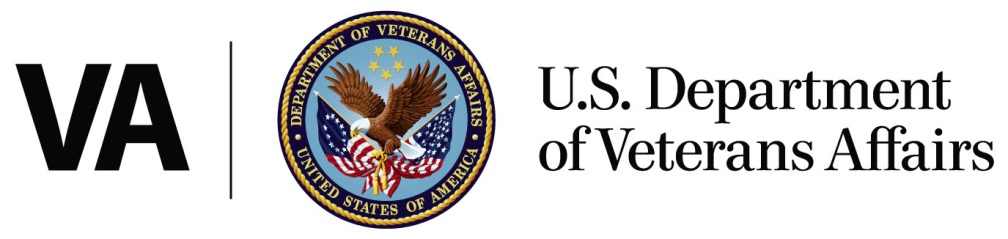 Office of Small and Disadvantaged Business Utilization CONFERENCE INVITATION REQUEST* INDICATES A FIELD THAT MUST BE COMPLETED BEFORE A DECISION REGARDING VA PARTICIPATION CAN BE MADE.Additional InformationIf you have any additional information that you would like for OSDBU to be aware of, please enter it below.Please attach the Event Agenda and Schedule to this document.  If an Agenda is not available, please provide an overview of the event?General Event InformationGeneral Event InformationGeneral Event Information* Event Title: * Event Title: * Event Title: * Event Date:      * Event Date:      * Event Date:      * Start Time:  * End Time:  * End Time:  * Location & Address: * Location & Address: * Location & Address: * City: * State: * Zip Code: * Purpose/Objective of Event: * Purpose/Objective of Event: * Purpose/Objective of Event: * Type of Event: Other: Other: * Event Frequency: * Event Frequency: * Event Frequency: * Event Website: * Event Website: * Event Website: * Event Description:  * Event Description:  * Event Description:  Confirmation Requested By: Confirmation Requested By: Confirmation Requested By: Event Sponsor and POC Information Event Sponsor and POC Information *Sponsor: *Sponsor: * Point of Contact:   * Point of Contact:   * Email:  * Phone:  Additional POCs: Additional POCs: Audience InformationAudience InformationAudience InformationAudience InformationAudience Information*Estimated number of attendees: *Estimated number of attendees: *Estimated number of attendees: *Estimated number of attendees: *Estimated number of attendees: Characteristics of the Audience (VOSBs, WOSBs, Small Businesses, etc. Check all that apply)?Characteristics of the Audience (VOSBs, WOSBs, Small Businesses, etc. Check all that apply)?Characteristics of the Audience (VOSBs, WOSBs, Small Businesses, etc. Check all that apply)?Characteristics of the Audience (VOSBs, WOSBs, Small Businesses, etc. Check all that apply)?Characteristics of the Audience (VOSBs, WOSBs, Small Businesses, etc. Check all that apply)?SDVOSBs VOSBs VOSBs HUBZone Other Small Businesses WOSBs Small Disadvantaged Business (SDB), including 8(a) Small Disadvantaged Business (SDB), including 8(a) Other   _______Other   _______What is your industry focus?     What is your industry focus?     What is your industry focus?     What is your industry focus?     What is your industry focus?     What good and services do they provide?     What good and services do they provide?     What good and services do they provide?     What good and services do they provide?     What good and services do they provide?     * Estimated number of VOSB attendees: * Estimated number of VOSB attendees: Estimated number of WOSB attendees: Estimated number of WOSB attendees: Estimated number of WOSB attendees: Estimated number of HUBZone attendees: Estimated number of HUBZone attendees: Estimated number of Small Businesses: Estimated number of Small Businesses: Estimated number of Small Businesses: * Will sponsor provide data on attendance for vendors in VA verification database? * Will sponsor provide data on attendance for vendors in VA verification database? * Will sponsor provide data on attendance for vendors in VA verification database? * Will sponsor provide data on attendance for vendors in VA verification database? * Will sponsor provide data on attendance for vendors in VA verification database? Event ParticipationEvent ParticipationCongressional Participation (Name, House, Senate, District) or Affiliation: * Please identify all VA offices invited to participate in this event:* Please identify all VA offices invited to participate in this event:Proposed OSDBU ParticipationProposed OSDBU ParticipationProposed OSDBU Participation* Type of Support Needed (Check all that apply?): * Type of Support Needed (Check all that apply?): * Type of Support Needed (Check all that apply?): Speaker       Panel Member     Matchmaking      Exhibitor     Counselor               Other Pre-Application Workshop On-Site Verification Assistance Pilot  Fill in this section if you are requesting a speaker.Fill in this section if you are requesting a speaker.Speaker Requested (if known): Speaker Requested (if known): Topic:  Speaking Time (h:mm-h:mm):  Topic:  Speaking Duration:Slide Deck Necessary:  Yes     NoSlide Deck Necessary:  Yes     NoRecommended Slide Number: Recommended Slide Number: Speaker Bio Needed?      Speaker Photo Needed?     Fill in this section if you are requesting a panelist.Fill in this section if you are requesting a panelist.Panelist Requested (if known):    Panel Time: Panel Moderator:  # of Panelists: Panel Topic(s): Panel Topic(s): Length of VA Panelist Remarks:Length of VA Panelist Remarks:Recommended Slide Number: Will there be questions provided in advance?Panelist Bio Needed?     Panelist Photo Needed?     Fill in this section if you are requesting an exhibit.Exhibit Type:     Requested Exhibit Focus:     Charge to Exhibit:    Any exhibit parameters?    Event Logistics:Event Logistics:* Indicate Available Equipment (Check all that apply.):* Indicate Available Equipment (Check all that apply.): Handheld Microphone     Lapel Microphone      Laptop/Computer Projector Podium Remote to move slides. Someone will be available to flip slides.      Speaker/Panelist will be expected to flip his/her own slides.     Other: Other: Indicate Floor Layout (Check one.):Indicate Floor Layout (Check one.):Auditorium Conference Room Other  Other  Registration Information:  Registration Information:  Registration Cost: Cost for Booth: Registration Deadline:* Is registration necessary? 